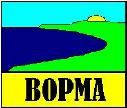 Conference Invoice 2017School name: 								Number attending: 						@ $40 per head: 	$						Thank you fromHelen Adams President of BOPMAOptions for method of paymentElectronic funds transfer details:
"Bay of Plenty Mathematical Association"
02 0488 0075689 00 
Please ensure the name of your school appears in the Payee 'Particulars', and '17 conf' appears in 'Reference'Or
Mail your cheque to the Treasurer:
Mrs AM Denny
Whakatane High School 
Private Bag 1021
Whakatane 3158